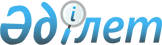 Теміртау қалалық мәслихатының 2008 жылғы 25 желтоқсандағы 14 сессиясының "2009 жылға арналған қалалық бюджет туралы" N 14/4 шешіміне өзгертулер мен толықтырулар енгізу туралы
					
			Күшін жойған
			
			
		
					Қарағанды облысы Теміртау қалалық мәслихатының 2009 жылғы 03 қыркүйектегі N 20/4 шешімі. Қарағанды облысы Теміртау қаласы Әділет басқармасында 2009 жылғы 16 қыркүйекте N 8-3-85 тіркелді. Күші жойылды - қолдану мерзімінің өтуіне байланысты (Қарағанды облысы Теміртау қалалық мәслихатының 2010 жылғы 25 ақпандағы № 5-24/70 хаты)      Ескерту. Қолдану мерзімінің өтуіне байланысты күші жойылды (Қарағанды облысы Теміртау қалалық мәслихатының 2010.02.25 № 5-24/70 хаты).

      Қазақстан Республикасының 2008 жылғы 4 желтоқсандағы Бюджет кодексіне, Қазақстан Республикасының 2001 жылғы 23 қаңтардағы "Қазақстан Республикасындағы жергілікті мемлекеттік басқару және өзін-өзі басқару туралы" Заңына сәйкес, Қарағанды облыстық мәслихатының 2009 жылғы 28 тамыздағы ХVІІІ сессиясының N 233 "Қарағанды облыстық мәслихатының 2008 жылғы 12 желтоқсандағы ХІІІ сессиясының "2009 жылға арналған облыстық бюджет туралы" N 175 шешіміне өзгерістер мен толықтырулар енгізу туралы" шешімін іске асыру мақсатында қалалық мәслихат ШЕШІМ ЕТТІ:



      1. Теміртау қалалық мәслихатының 2008 жылғы 25 желтоқсандағы 14 сессиясының N 14/4 "2009 жылға арналған қалалық бюджет туралы" (тіркелген нөмірі 8-3-68, 2009 жылғы 15 қаңтардағы N 3 және 2009 жылғы 22 қаңтардағы N 4 "Теміртау", 2009 жылғы 14 қаңтардағы N 2, 2009 жылғы 21 қаңтардағы N 3 "Зеркало" газеттерінде жарияланған, Теміртау қалалық мәслихатының 2009 жылғы 23 сәуірдегі 18 сессиясының N 18/6 "Теміртау қалалық мәслихатының 2008 жылғы 25 желтоқсандағы 14 сессиясының "2009 жылға арналған қалалық бюджет туралы" N 14/4 шешіміне өзгертулер мен толықтырулар енгізу туралы" шешімімен өзгертулер мен толықтырулар енгізілді, тіркелген нөмірі 8-3-78, 2009 жылғы 28 мамырдағы N 22 "Теміртау", 2009 жылғы 20 мамырдағы N 20 "Зеркало" газеттерінде жарияланған) шешіміне келесі өзгертулер мен толықтырулар енгізілсін:



      1) 1-тармақ келесі редакцияда жазылсын:

      "1. 2009 жылға арналған қалалық бюджет осы шешімнің 1-қосымшасына сәйкес келесі көлемде бекітілсін:

      1) кірістер – 8167473 мың теңге,

      оның ішінде:

      салықтық түсімдер – 6732394 мың теңге;

      салықтық емес түсімдер – 22386 мың теңге;

      негізгі капиталды сатудан түсетін түсімдер – 116141 мың теңге;

      трансферттердің түсімдері – 1296552 мың теңге;

      2) шығындар – 8547158 мың теңге;

      3) таза бюджеттік кредиттеу – 0 мың теңге;

      оның ішінде:

      бюджеттік кредиттер – 0 мың теңге;

      бюджеттік кредиттерді өтеу – 0 мың теңге;

      4) қаржы активтерімен операциялар бойынша сальдо – 4000 мың теңге алу, оның ішінде:

      мемлекеттің қаржы активтерін сатып алу – – 0 мың теңге;

      мемлекеттің қаржы активтерін сатудан түсетін түсімдер – 4000 мың теңге;

      5) бюджет тапшылығы (профициті) – 375685 мың теңге алу;

      6) бюджет тапшылығын (профицитті пайдалану) қаржыландыру – 375685 мың теңге, оның ішінде:

      қарыздар түсімі – 0 мың теңге;

      қарыздарды өтеу – 0 мың теңге;

      бюджет қаражаттарының пайдаланылатын қалдықтары –375685 мың теңге.

      Бюджет тапшылығын қаржыландыру 2009 қаржы жылының басында 375685 мың теңге сомасында қалыптасқан бюджеттік қаражаттардың бос қалдықтарын пайдалану есебінен жүргізілсін.";



      2) 2-тармақ келесі редакцияда жазылсын:

      "2. Республикалық және облыстық бюджеттерден алынған 1296552 мың теңге сомасындағы нысаналы ағымдағы трансферттер мен даму трансферттерінің келесілерге көзделгені ескерілсін:

      Теміртау қаласында 320 орынға арналған балабақша салуға – 111998 мың теңге;

      Қазақстан Республикасында 2008-2010 жылдарға арналған Мемлекеттік тұрғын үй құрылысы бағдарламасына сәйкес мемлекеттік коммуналдық тұрғын үй қорының тұрғын үй құрылысы және (немесе) сатып алуға – 81000 мың теңге сомасында;

      Қазақстан Республикасында 2008-2010 жылдарға арналған Мемлекеттік тұрғын үй құрылысы бағдарламасына сәйкес инженерлік коммуникациялық инфрақұрылымды дамыту, жайластыру және (немесе) сатып алуға – 42281 мың теңге сомасында;

      2002-2010 жылдарға арналған "Ауыз су" өңірлік бағдарламасына сәйкес сумен жабдықтау жүйесін дамытуға 11257 мың теңге сомасында;

      бастауыш, негізгі орта және жалпы орта білім беретін мемлекеттік мекемелерде лингофондық және мультимедиялық кабинеттер құруға 16 623 мың теңге сомасында;

      негізгі орта және жалпы орта білім беретін мемлекеттік мекемелердегі физика, химия, биология кабинеттерін оқу жабдығымен жарақтандыруға 12291 мың теңге сомасында;

      білім берудің мемлекеттік жүйесіне оқытудың жаңа технологияларын енгізуге 63574 мың теңге сомасында;

      медициналық-әлеуметтік мекемелерде тамақтану нормаларын ұлғайтуға – 5313 мың теңге сомасында;

      әлеуметтік жұмыс орындары және жастар тәжірибесі бағдарламасын кеңейтуге – 74250 мың теңге;

      өңірлік жұмыспен қамту және кадрларды қайта даярлау стратегиясын іске асыру шеңберінде әлеуметтiк қамсыздандыру объектілерін күрделі, ағымды жөндеуге – 10000 мың теңге;

      өңірлік жұмыспен қамту және кадрларды қайта даярлау стратегиясын іске асыру шеңберінде білім беру объектілерін күрделі, ағымды жөндеуге – 78180 мың теңге;

      өңірлік жұмыспен қамту және кадрларды қайта даярлау стратегиясын іске асыру шеңберінде мәдениет объектілерін күрделі, ағымды жөндеуге – 115154 мың теңге;

      жергілікті бюджеттің заңнаманың өзгеруіне байланысты шығынына өтемақыға – 674631 мың теңге.";



      3) 4-тармақтағы:

      "11678" сандары "5000" сандарымен ауыстырылсын;



      4) 5-тармақ келесі редакцияда жазылсын:

      "2009 жылға арналған қалалық бюджеттің шығыстар құрамында "Жергілікті өкілді органдардың шешімі бойынша азаматтардың жекелеген санаттарына әлеуметтік көмек" бағдарламасы бойынша – 66666 мың теңге көзделсін, оның ішінде:

      Ұлы Отан соғысының мүгедектерін және соғысқа қатысқандарды газбен қамтамасыз ету және эксплуатациялық қызметтерін төлеу үшін материалдық көмек көрсетуге –1931 мың теңге. Көмек мөлшері айына 980 теңге болып белгіленсін;

      азаматтардың жеке санаттарына қалалық қоғамдық көліктерде жүруге (такси және трамвайдан басқа) әлеуметтік көмек көрсетуге –31215 мың теңге және жеңілдікпен жол жүру билетінің құны 1050 теңге болып келесі санаттарға белгіленсін:

      1) 1, 2, 3 топтардағы мүгедектерге;

      2) 16 жасқа дейінгі мүгедек балаларға немесе 16 жасқа дейінгі мүгедек балаға мемлекеттік әлеуметтік жәрдемақы алатындарға (баланың жасы кіші немесе жүре алмайтын жағдайда);

      3) екінші дүниежүзілік соғыс кезінде фашистер құрған концлагерь, гетто және басқа да еріксіз ұстау орындарының кәмелеттік жасқа толмаған бұрынғы тұтқындарына;

      4) Ленинград қаласында қоршау кезінде, қаланың кәсіпорындарында, мекемелерінде және ұйымдарында жұмыс істеген азаматтарға және "Ленинградты қорғағаны үшін" медалімен және "Қоршаудағы Ленинград тұрғыны" белгісімен марапатталғандарға;

      5) қайтыс болған жауынгер – интернационалистердің отбасыларына (арнайы мемлекеттік жәрдемақы алушыларға);

      6) Ұлы Отан соғысында қаза тапқан (қайтыс болған), хабар-ошарсыз жоғалған жауынгерлердің қайта некеге тұрмаған жесірлеріне;

      7) 1986-1989 жылдары Чернобыль АЭС-да апаттың зардаптарын жоюға қатысқан тұлғаларға;

      8) бірге тұратын кәмелеттік жасқа толмаған төрт және одан да көп балалы аналарға (оның ішінде оқу орнын бітіргенге дейін кәмелеттік жасқа толған жоғарғы және орта оқу орындарында оқитын балалары бар);

      9) "Алтын алқа", "Күміс алқа" алқаларымен марапатталған немесе бұрын "Батыр – Ана" атағын алған көп балалы аналарға;

      10) 2009 жылғы 1 қаңтардағы жағдай бойынша базалық зейнетақыны ескерумен зейнетақы мөлшері айына 15500 теңгеден төмен зейнеткерлерге;

      11) туберкулезге қарсы диспансердің анықтамасы бойынша туберкулезбен ауыратын тұлғаларды амбулаториялық емдеу кезеңіне;

      Жеңіс күніне материалдық көмек көрсетуге – 8335 мың теңге келесі санаттағы азаматтарға:

      1) Ұлы Отан соғысының қатысушылары мен мүгедектеріне;

      2) Ұлы Отан соғысы жылдарында тылда аянбай еңбек еткені үшін және мінсіз әскери қызметі үшін Кеңестік Социалистік Республикалар Одағы медальдарымен және ордендерімен марапатталған тұлғаларға;

      3) Ленинград қаласында қоршау кезінде, қаланың кәсіпорындарында, мекемелерінде және ұйымдарында жұмыс істеген азаматтарға және "Ленинградты қорғағаны үшін" медалімен және "Қоршаудағы Ленинград тұрғыны" белгісімен марапатталғандарға;

      4) екінші дүниежүзілік соғыс кезінде фашистер құрған концлагерь, гетто және басқа да еріксіз ұстау орындарының кәмелеттік жасқа толмаған бұрынғы тұтқындарына;

      5) басқа мемлекеттер аймағында жүргізілген ұрыс қимылдарына қатысушыларға;

      6) 1986-1989 жылдары Чернобыль АЭС-да апаттың зардаптарын жоюға қатысқан тұлғаларға;

      7) Ауғанстандағы ұрыс қимылдары кезінде немесе ұрыс болған басқа мемлекеттерде қайтыс болған (хабарсыз кеткен) немесе алынған жарақат, контузия, мертігу, аурулар әсерінен қайтыс болған жауынгерлердің отбасыларына;

      8) 1941 жылғы 22 маусым мен 1945 жылғы 9 мамыр аралығында алты айдан кем емес жұмыс істеген тұлғаларға;

      Қарттар күніне материалдық көмек көрсетуге –3174 мың теңге келесі санаттағы азаматтарға:

      1) Қазақстан Республикасының "Ұлы Отан соғысының мүгедектеріне, соғысқа қатысқандарға және оған теңестірілген тұлғаларға жеңілдіктер және әлеуметтік қорғау туралы" Заңында аталған, 2009 жылы 75 жасқа және одан артық жасқа толғандарға;

      2) мүгедектердің барлық тобына, 2009 жылы 75 жасқа және одан артық жасқа толатындарға;

      Мүгедектер күніне материалдық көмек көрсетуге – 9156 мың теңге келесі санаттағы азаматтарға:

      1) мемлекеттік әлеметтік жәрдемақы, мүгедектіктің барлық топтары бойынша арнайы мемлекеттік жәрдемақы алушыларға;

      2) мүгедек балаларға;

      бағаның өсуіне байланысты тұрғындардың тұрмысы нашар топтарына бір айлық есептік көрсеткіш мөлшерінде материалдық көмек көрсетуге –7584 мың теңге келесі санаттағы азаматтарға:

      1) 2009 жыл ішінде жәрдемақы тағайындалуын өтінген мемлекеттік атаулы әлеуметтік көмек алатындарға;

      2) 2009 жыл ішінде жәрдемақы тағайындалуын өтінген 18 жасқа дейінгі балаларға мемлекеттік жәрдемақы алатындарға;

      қозғалуға қиналатын мүгедектерді тасымалдау бойынша мемлекеттік әлеуметтік тапсырыс көрсетуге – 4123 мың теңге;

      зағип мүгедектерді компьютерлік сауаттылыққа үйрету бойынша мемлекеттік әлеуметтік тапсырысты көрсетуге –1148 мың теңге.";



      5) 6-тармақтағы:

      "61318" сандары "61311" сандарымен ауыстырылсын;



      6) 7-тармақтағы:

      "142377" сандары "137418" сандарымен ауыстырылсын;



      7) Көрсетілген шешімнің 1, 4-қосымшалары осы шешімнің 1, 2-қосымшаларына сәйкес редакцияда жазылсын.



      2. Осы шешім 2009 жылғы 1 қаңтардан бастап күшіне енеді.      Мәслихат хатшысы                           А. Аркатов      "КЕЛІСІЛДІ"      "Теміртау қаласының экономика

      және бюджеттік жоспарлау бөлімі"

      мемлекеттік мекемесінің бастығы

      Б. Қонақаева

      2009 жылғы 3 қыркүйек

Теміртау қалалық мәслихатының

2009 жылғы 3 қыркүйектегі

20 сессиясының N 20/4 шешіміне

1-қосымшаТеміртау қалалық мәслихатының

2008 жылғы 25 желтоқсандағы

14 сессиясының 14/4 шешіміне

1-қосымша

2009 ЖЫЛҒА АРНАЛҒАН ҚАЛАЛЫҚ БЮДЖЕТ

Теміртау қалалық мәслихатының

2009 жылғы 3 қыркүйектегі

20 сессиясының N 20/4 шешіміне

2-қосымшаТеміртау қалалық мәслихатының

2008 жылғы 25 желтоқсандағы

14 сессиясының 14/4 шешіміне

4-қосымша

Ақтау кентінің 2009 жылы Ақтау кенті әкімінің аппараты және қалалық бюджеттік бағдарламалардың басқа әкімшілері арқылы қаржыландырылатын шығындарының тізбесі
					© 2012. Қазақстан Республикасы Әділет министрлігінің «Қазақстан Республикасының Заңнама және құқықтық ақпарат институты» ШЖҚ РМК
				СанатыСанатыСанатыСанатыСомасы (мың теңге)СыныбыСыныбыСыныбыСомасы (мың теңге)Ішкі сыныбыІшкі сыныбыСомасы (мың теңге)АтауларыСомасы (мың теңге)12345І. Кірістер81674731Салықтық түсімдер673239401Табыс салығы29460592Жеке табыс салығы294605903Әлеуметтік салық22620011Әлеуметтік салық226200104Меншікке салынатын салықтар13206041Мүлікке салынатын салықтар5971203Жер салығы5510824Көлік құралдарына салынатын салық17240205Тауарларға, жұмыстарға және қызметтерге салынатын iшкi салықтар1640602Акциздер94323Табиғи және басқа ресурстарды пайдаланғаны үшiн түсетiн түсiмдер965954Кәсiпкерлiк және кәсiби қызметтi жүргiзгенi үшiн алынатын алымдар476455Құмар ойын бизнеске салық103888Заңдық мәнді іс-әрекеттерді жасағаны және (немесе) оған уәкілеттігі бар мемлекеттік органдар немесе лауазымды адамдар құжаттар бергені үшін алынатын міндетті төлемдер396701Мемлекеттік баж396702Салықтық емес түсімдер2238601Мемлекеттік меншіктен түсетін түсімдер203971Мемлекеттік кәсіпорындардың таза кірісі бөлігіндегі түсімдер5785Мемлекет меншігіндегі мүлікті жалға беруден түсетін кірістер1981906Басқа да салықтық емес түсiмдер19891Басқа да салықтық емес түсiмдер19893Негізгі капиталды сатудан түсетін түсімдер11614101Мемлекеттік мекемелерге бекітілген мемлекеттік мүлікті сату383101Мемлекеттік мекемелерге бекітілген мемлекеттік мүлікті сату3831003Жердi және материалдық емес активтердi сату778311Жерді сату658622Материалдық емес активтерді сату119694Трансферттердің түсімдері129655202Мемлекеттiк басқарудың жоғары тұрған органдарынан түсетiн трансферттер12965522Облыстық бюджеттен түсетiн трансферттер1296552Функционалдық топФункционалдық топФункционалдық топФункционалдық топФункционалдық топСомасы (мың теңге)Кіші функционалдық топКіші функционалдық топКіші функционалдық топКіші функционалдық топСомасы (мың теңге)ӘкімшіӘкімшіӘкімшіСомасы (мың теңге)БағдарламаБағдарламаСомасы (мың теңге)АтауларыСомасы (мың теңге)12345ІІ. Шығындар854715801Жалпы сипаттағы мемлекеттiк қызметтер12570501Мемлекеттiк басқарудың жалпы функцияларын орындайтын өкiлдi, атқарушы және басқа органдар81658112Аудан (облыстық маңызы бар қала) мәслихатының аппараты12396001Аудан (облыстық маңызы бар қала) мәслихатының қызметін қамтамасыз ету12396122Аудан (облыстық маңызы бар қала) әкімінің аппараты58599001Аудан (облыстық маңызы бар қала) әкімінің қызметін қамтамасыз ету58599123Қаладағы аудан, аудандық маңызы бар қала, кент, ауыл (село), ауылдық (селолық) округ әкімінің аппараты10663001Қаладағы ауданның, аудандық маңызы бар қаланың, кенттің, ауылдың (селоның), ауылдық (селолық) округтің әкімі аппаратының қызметін қамтамасыз ету1066302Қаржылық қызмет24088452Ауданның (облыстық маңызы бар қаланың) қаржы бөлімі24088001Қаржы бөлімінің қызметін қамтамасыз ету12362003Салық салу мақсатында мүлікті бағалауды жүргізу1617011Коммуналдық меншікке түскен мүлікті есепке алу, сақтау, бағалау және сату1010905Жоспарлау және статистикалық қызмет19959453Ауданның (облыстық маңызы бар қаланың) экономика және бюджеттік жоспарлау бөлімі19959001Экономика және бюджеттік жоспарлау бөлімнің қызметін қамтамасыз ету1995902Қорғаныс935501Әскери мұқтаждар4677122Аудан (облыстық маңызы бар қала) әкімінің аппараты4677005Жалпыға бірдей әскери міндетті атқару шеңберіндегі іс-шаралар467702Төтенше жағдайлар жөнiндегi жұмыстарды ұйымдастыру4678122Аудан (облыстық маңызы бар қала) әкімінің аппараты4678006Аудан (облыстық маңызы бар қала) ауқымындағы төтенше жағдайлардың алдын алу және оларды жою467803Қоғамдық тәртіп, қауіпсіздік, құқық, сот, қылмыстық-атқару қызметі1936901Құқық қорғау қызметi19369458Ауданның (облыстық маңызы бар қаланың) тұрғын үй-коммуналдық шаруашылығы, жолаушылар көлігі және автомобиль жолдары бөлімі19369021Елді мекендерде жол жүрісі қауіпсіздігін қамтамасыз ету1936904Бiлiм беру275151301Мектепке дейiнгi тәрбие және оқыту486267464Ауданның (облыстық маңызы бар қаланың) білім беру бөлімі486267009Мектепке дейінгі тәрбие ұйымдарының қызметін қамтамасыз ету48626702Бастауыш, негізгі орта және жалпы орта білім беру2025622464Ауданның (облыстық маңызы бар қаланың) білім беру бөлімі2025622003Жалпы білім беру1856242006Балалар үшін қосымша білім беру105806010Республикалық бюджеттен берілетін нысаналы трансферттердің есебінен білім берудің мемлекеттік жүйесіне оқытудың жаңа технологияларын енгізу6357404Техникалық және кәсіптік, орта білімнен кейінгі білім беру20128464Ауданның (облыстық маңызы бар қаланың) білім беру бөлімі20128018Кәсіптік оқытуды ұйымдастыру2012809Бiлiм беру саласындағы өзге де қызметтер219496464Ауданның (облыстық маңызы бар қаланың) білім беру бөлімі107498001Білім беру бөлімінің қызметін қамтамасыз ету8322005Ауданның (облыстық маңызы бар қаланың) мемлекеттік білім беру мекемелер үшін оқулықтар мен оқу-әдiстемелiк кешендерді сатып алу және жеткізу20996011Өңірлік жұмыспен қамту және кадрларды қайта даярлау стратегиясын іске асыру шеңберінде білім беру объектілерін күрделі, ағымды жөндеу78180467Ауданның (облыстық маңызы бар қаланың) құрылыс бөлімі111998037Білім беру объектілерін салу және реконструкциялау11199806Әлеуметтiк көмек және әлеуметтiк қамсыздандыру45127102Әлеуметтiк көмек414915123Қаладағы аудан, аудандық маңызы бар қала, кент, ауыл (село), ауылдық (селолық) округ әкімінің аппараты2092003Мұқтаж азаматтарға үйінде әлеуметтік көмек көрсету2092451Ауданның (облыстық маңызы бар қаланың) жұмыспен қамту және әлеуметтік бағдарламалар бөлімі351512002Еңбекпен қамту бағдарламасы158191003Қайтыс болған Совет Одағының батырларын, «Халық қаһармандарын», Социалистік Еңбек ерлерін, Даңқ Орденінің үш дәрежесімен және «Отан» орденімен марапатталған соғыс ардагерлері мен мүгедектерін жерлеу рәсімдері бойынша қызмет көрсету45005Мемлекеттік атаулы әлеуметтік көмек6194006Тұрғын үй көмегі5000007Жергілікті өкілетті органдардың шешімі бойынша азаматтардың жекелеген топтарына әлеуметтік көмек66666010Үйден тәрбиеленіп оқытылатын мүгедек балаларды материалдық қамтамасыз ету1677013Белгіленген тұрғылықты жері жоқ тұлғаларды әлеуметтік бейімдеу19279014Мұқтаж азаматтарға үйде әлеуметтiк көмек көрсету2417901618 жасқа дейінгі балаларға мемлекеттік жәрдемақылар5621017Мүгедектерді оңалту жеке бағдарламасына сәйкес, мұқтаж мүгедектерді міндетті гигиеналық құралдармен қамтамасыз етуге, және ымдау тілі мамандарының, жеке көмекшілердің қызмет көрсетуі64660464Ауданның (облыстық маңызы бар қаланың) білім беру бөлімі61311008Білім беру ұйымдарының күндізгі оқу нысанының оқушылары мен тәрбиеленушілерін әлеуметтік қолдау6131109Әлеуметтiк көмек және әлеуметтiк қамтамасыз ету салаларындағы өзге де қызметтер36356451Ауданның (облыстық маңызы бар қаланың) жұмыспен қамту және әлеуметтік бағдарламалар бөлімі36356001Жұмыспен қамту және әлеуметтік бағдарламалар бөлімінің қызметін қамтамасыз ету24706011Жәрдемақыларды және басқа да әлеуметтік төлемдерді есептеу, төлеу мен жеткізу бойынша қызметтерге ақы төлеу1650018Өңірлік жұмыспен қамту және кадрларды қайта даярлау стратегиясын іске асыру шеңберінде әлеуметтiк қамсыздандыру объектілерін күрделі, ағымды жөндеу1000007Тұрғын үй-коммуналдық шаруашылық36338401Тұрғын үй шаруашылығы150161123Қаладағы аудан, аудандық маңызы бар қала, кент, ауыл (село), ауылдық (селолық) округ әкімінің аппараты26880007Аудандық маңызы бар қаланың, кенттің, ауылдың (селоның), ауылдық (селолық) округтің мемлекеттік тұрғын үй қорының сақталуын ұйымдастыру26880467Ауданның (облыстық маңызы бар қаланың) құрылыс бөлімі123281003Мемлекеттік коммуналдық тұрғын үй қорының тұрғын үй құрылысы және (немесе) сатып алу81000004Инженерлік коммуникациялық инфрақұрылымды дамыту, жайластыру және (немесе) сатып алу4228102Коммуналдық шаруашылық19389458Ауданның (облыстық маңызы бар қаланың) тұрғын үй-коммуналдық шаруашылығы, жолаушылар көлігі және автомобиль жолдары бөлімі11102012Сумен жабдықтау және су бөлу жүйесінің қызмет етуі11102467Ауданның (облыстық маңызы бар қаланың) құрылыс бөлімі8287006Сумен жабдықтау жүйесін дамыту828703Елді-мекендерді көркейту193834123Қаладағы аудан, аудандық маңызы бар қала, кент, ауыл (село), ауылдық (селолық) округ әкімінің аппараты53949008Елді мекендерде көшелерді жарықтандыру23034009Елді мекендердің санитариясын қамтамасыз ету8565011Елді мекендерді абаттандыру мен көгалдандыру22350458Ауданның (облыстық маңызы бар қаланың) тұрғын үй-коммуналдық шаруашылығы, жолаушылар көлігі және автомобиль жолдары бөлімі139885015Елдi мекендердегі көшелердi жарықтандыру104636016Елдi мекендердiң санитариясын қамтамасыз ету9085017Жерлеу орындарын күтiп-ұстау және туысы жоқтарды жерлеу2386018Елдi мекендердi абаттандыру және көгалдандыру2377808Мәдениет, спорт, туризм және ақпараттық кеңістiк33554001Мәдениет саласындағы қызмет74553123Қаладағы аудан, аудандық маңызы бар қала, кент, ауыл (село), ауылдық (селолық) округ әкімінің аппараты8031006Жергілікті деңгейде мәдени-демалыс жұмыстарын қолдау8031455Ауданның (облыстық маңызы бар қаланың) мәдениет және тілдерді дамыту бөлімі66522003Мәдени-демалыс жұмысын қолдау6652202Спорт71172465Ауданның (облыстық маңызы бар қаланың) Дене шынықтыру және спорт бөлімі71172005Ұлттық және бұқаралық спорт түрлерін дамыту67302006Аудандық (облыстық маңызы бар қалалық) деңгейде спорттық жарыстар өткiзу2428007Әртүрлi спорт түрлерi бойынша аудан (облыстық маңызы бар қала) құрама командаларының мүшелерiн дайындау және олардың облыстық спорт жарыстарына қатысуы144203Ақпараттық кеңiстiк52624455Ауданның (облыстық маңызы бар қаланың) мәдениет және тілдерді дамыту бөлімі39993006Аудандық (қалалық) кiтапханалардың жұмыс iстеуi38307007Мемлекеттік тілдерін және Қазақстан халықтарының басқа да тілді дамыту1686456Ауданның (облыстық маңызы бар қаланың) ішкі саясат бөлімі12631002Бұқаралық ақпарат құралдары арқылы мемлекеттiк ақпарат саясатын жүргізу1263109Мәдениет, спорт, туризм және ақпараттық кеңiстiктi ұйымдастыру жөнiндегi өзге де қызметтер137191455Ауданның (облыстық маңызы бар қаланың) мәдениет және тілдерді дамыту бөлімі119365001Мәдениет және тілдерді дамыту бөлімінің қызметін қамтамасыз ету4211004Өңірлік жұмыспен қамту және кадрларды қайта даярлау стратегиясын іске асыру шеңберінде мәдениет объектілерін күрделі, ағымды жөндеу115154456Ауданның (облыстық маңызы бар қаланың) ішкі саясат бөлімі13652001Ішкі саясат бөлімінің қызметін қамтамасыз ету10431003Жастар саясаты саласындағы өңірлік бағдарламаларды iске асыру3221465Ауданның (облыстық маңызы бар қаланың) дене шынықтыру және спорт бөлімі4174001Дене шынықтыру және спорт бөлімі қызметін қамтамасыз ету417409Отын-энергетика кешенi және жер қойнауын пайдалану346809Отын-энергетика кешені және жер қойнауын пайдалану саласындағы өзге де қызметтер3468467Ауданның (облыстық маңызы бар қаланың) құрылыс бөлімі3468009Жылу-энергетикалық жүйені дамыту346810Ауыл, су, орман, балық шаруашылығы, ерекше қорғалатын табиғи аумақтар, қоршаған ортаны және жануарлар дүниесін қорғау, жер қатынастары2382101Ауыл шаруашылығы5085462Ауданның (облыстық маңызы бар қаланың) ауыл шаруашылық бөлімі5085001Ауыл шаруашылығы бөлімінің қызметін қамтамасыз ету508502Су шаруашылығы11257467Ауданның (облыстық маңызы бар қаланың) құрылыс бөлімі11257012Сумен жабдықтау жүйесін дамыту1125706Жер қатынастары7479463Ауданның (облыстық маңызы бар қаланың) жер қатынастары бөлімі7479001Жер қатынастары бөлімінің қызметін қамтамасыз ету747911Өнеркәсіп, сәулет, қала құрылысы және құрылыс қызметі1532502Сәулет, қала құрылысы және құрылыс қызметі15325467Ауданның (облыстық маңызы бар қаланың) құрылыс бөлімі6617001Құрылыс бөлімінің қызметін қамтамасыз ету6617468Ауданның (облыстық маңызы бар қаланың) сәулет және қала құрылысы бөлімі8708001Қала құрылысы және сәулет бөлімінің қызметін қамтамасыз ету6039003Аудан аумағында қала құрылысын дамытудың кешенді схемаларын, аудандық (облыстық) маңызы бар қалалардың, кенттердің және өзге де ауылдық елді мекендердің бас жоспарларын әзірлеу266912Көлiк және коммуникация20759801Автомобиль көлiгi205267123Қаладағы аудан, аудандық маңызы бар қала, кент, ауыл (село), ауылдық (селолық) округ әкімінің аппараты70026013Аудандық маңызы бар қалаларда, кенттерде, ауылдарда (селоларда), ауылдық (селолық) округтерде автомобиль жолдарының жұмыс істеуін қамтамасыз ету70026458Ауданның (облыстық маңызы бар қаланың) тұрғын үй-коммуналдық шаруашылығы, жолаушылар көлігі және автомобиль жолдары бөлімі135241023Автомобиль жолдарының жұмыс істеуін қамтамасыз ету13524109Көлiк және коммуникациялар саласындағы өзге де қызметтер2331458Ауданның (облыстық маңызы бар қаланың) тұрғын үй-коммуналдық шаруашылығы, жолаушылар көлігі және автомобиль жолдары бөлімі2331024Кентiшiлiк (қалаiшiлiк) және ауданiшiлiк қоғамдық жолаушылар тасымалдарын ұйымдастыру233113Басқалар16864503Кәсiпкерлiк қызметтi қолдау және бәсекелестікті қорғау6857469Ауданның (облыстық маңызы бар қаланың) кәсіпкерлік бөлімі6857001Кәсіпкерлік бөлімі қызметін қамтамасыз ету685709Басқалар161788452Ауданның (облыстық маңызы бар қаланың) қаржы бөлімі137418012Шұғыл шығындарға арналған ауданның (облыстық маңызы бар қаланың) жергілікті атқарушы органының резерві137418458Ауданның (облыстық маңызы бар қаланың) тұрғын үй-коммуналдық шаруашылығы, жолаушылар көлігі және автомобиль жолдары бөлімі24370001Тұрғын үй-коммуналдық шаруашылығы, жолаушылар көлігі және автомобиль жолдары бөлімінің қызметін қамтамасыз ету2437015Трансферттер407216401Трансферттер4072164452Ауданның (облыстық маңызы бар қаланың) қаржы бөлімі4072164006Нысаналы пайдаланылмаған (толық пайдаланылмаған) трансферттерді қайтару10007Бюджеттік алулар407215416Қарыздарды өтеу001Қарыздарды өтеу452Ауданның (облыстық маңызы бар қаланың) қаржы бөлімі0009Жергiлiктi атқарушы органдардың борышын өтеу0ІV. Таза бюджеттік кредиттеу0Бюджеттік кредиттер0Бюджеттiк кредиттердi өтеу05Бюджеттiк кредиттердi өтеу001Бюджеттік кредиттерді өтеу01Мемлекеттік бюджеттен берілген бюджеттік кредиттерді өтеу0V. Қаржы активтерімен операциялар бойынша сальдо-4000Қаржы активтерін сатып алу06Мемлекеттің қаржы активтерін сатудан түсетін түсімдер400001Мемлекеттің қаржы активтерін сатудан түсетін түсімдер40001Қаржы активтерін ел ішінде сатудан түсетін түсімдер4000VІ. Бюджет тапшылығы (профициті)-375685VІІ. Бюджеттің тапшылығын қаржыландыру (профицитін пайдалану)3756857Қарыздар түсімі001Мемлекеттік ішкі қарыздар02Қарыз алу келісім-шарттары0Қарыздарды өтеу08Бюджет қаражаттарының пайдаланылатын қалдықтары375685Функционалдық топФункционалдық топФункционалдық топФункционалдық топФункционалдық топСомасы (мың теңге)Кіші функцион. топКіші функцион. топКіші функцион. топКіші функцион. топСомасы (мың теңге)ӘкімшіӘкімшіӘкімшіСомасы (мың теңге)БағдарламаБағдарламаСомасы (мың теңге)АтауларыСомасы (мың теңге)12345ІІ. Шығындар49977301Жалпы сипаттағы мемлекеттiк қызметтер10820123Қаладағы аудан, аудандық маңызы бар қала, кент, ауыл (село), ауылдық (селолық) округ әкімінің аппараты10820001Қаладағы ауданның, аудандық маңызы бар қаланың, кенттің, ауылдың (селоның), ауылдық (селолық) округтің әкімі аппаратының қызметін қамтамасыз ету1082004Бiлiм беру29622901Мектепке дейiнгi тәрбие және оқыту42661464Ауданның (облыстық маңызы бар қаланың) білім беру бөлімі42661009Мектепке дейінгі тәрбие ұйымдарының қызметін қамтамасыз ету4266102Бастауыш, негізгі орта және жалпы орта білім беру252568464Ауданның (облыстық маңызы бар қаланың) білім беру бөлімі252568003Жалпы білім беру248381006Балалар үшін қосымша білім беру418709Бiлiм беру саласындағы өзге де қызметтер1000005Ауданның (облыстық маңызы бар қаланың) мемлекеттік білім беру мекемелер үшін оқулықтар мен оқу-әдiстемелiк кешендерді сатып алу және жеткізу100006Әлеуметтiк көмек және әлеуметтiк қамсыздандыру1907002Әлеуметтiк көмек18931123Қаладағы аудан, аудандық маңызы бар қала, кент, ауыл (село), ауылдық (селолық) округ әкімінің аппараты2092003Мұқтаж азаматтарға үйінде әлеуметтік көмек көрсету2092451Ауданның (облыстық маңызы бар қаланың) жұмыспен қамту және әлеуметтік бағдарламалар бөлімі16839002Еңбекпен қамту бағдарламасы5613005Мемлекеттік атаулы әлеуметтік көмек270006Тұрғын үй көмегі3990007Жергілікті өкілетті органдардың шешімі бойынша азаматтардың жекелеген топтарына әлеуметтік көмек3055010Үйден тәрбиеленіп оқытылатын мүгедек балаларды материалдық қамтамасыз ету12501618 жасқа дейінгі балаларға мемлекеттік жәрдемақылар1097017Мүгедектерді оңалту жеке бағдарламасына сәйкес, мұқтаж мүгедектерді міндетті гигиеналық құралдармен қамтамасыз етуге, және ымдау тілі мамандарының, жеке көмекшілердің қызмет көрсету268909Әлеуметтiк көмек және әлеуметтiк қамтамасыз ету салаларындағы өзге де қызметтер139011Жәрдемақыларды және басқа да әлеуметтік төлемдерді есептеу, төлеу мен жеткізу бойынша қызметтерге ақы төлеу13907Тұрғын үй-коммуналдық шаруашылық8082901Тұрғын үй шаруашылығы26880123Қаладағы аудан, аудандық маңызы бар қала, кент, ауыл (село), ауылдық (селолық) округ әкімінің аппараты26880007Аудандық маңызы бар қаланың, кенттің, ауылдың (селоның), ауылдық (селолық) округтің мемлекеттік тұрғын үй қорының сақталуын ұйымдастыру2688003Елді-мекендерді көркейту53949123Қаладағы аудан, аудандық маңызы бар қала, кент, ауыл (село), ауылдық (селолық) округ әкімінің аппараты53949008Елдi мекендердегі көшелердi жарықтандыру23034009Елдi мекендердiң санитариясын қамтамасыз ету8565011Елдi мекендердi абаттандыру және көгалдандыру2235008Мәдениет, спорт, туризм және ақпараттық кеңістiк921101Мәдениет саласындағы қызмет8031123Қаладағы аудан, аудандық маңызы бар қала, кент, ауыл (село), ауылдық (селолық) округ әкімінің аппараты8031006Жергілікті деңгейде мәдени-демалыс жұмыстарын қолдау803103Ақпараттық кеңiстiк1180455Ауданның (облыстық маңызы бар қаланың) мәдениет және тілдерді дамыту бөлімі1180006Аудандық (қалалық) кiтапханалардың жұмыс iстеуi118010Ауыл, су, орман, балық шаруашылығы, ерекше қорғалатын табиғи аумақтар, қоршаған ортаны және жануарлар дүниесін қорғау, жер қатынастары1125702Су шаруашылығы11257467Ауданның (облыстық маңызы бар қаланың) құрылыс бөлімі11257012Сумен жабдықтау жүйесін дамыту1125712Көлiк және коммуникация7235701Автомобиль көлiгi70026123Қаладағы аудан, аудандық маңызы бар қала, кент, ауыл (село), ауылдық (селолық) округ әкімінің аппараты70026013Аудандық маңызы бар қалаларда, кенттерде, ауылдарда (селоларда), ауылдық (селолық) округтерде автомобиль жолдарының жұмыс істеуін қамтамасыз ету7002609Көлiк және коммуникациялар саласындағы өзге де қызметтер2331458Ауданның (облыстық маңызы бар қаланың) тұрғын үй-коммуналдық шаруашылығы, жолаушылар көлігі және автомобиль жолдары бөлімі2331024Кентiшiлiк (қалаiшiлiк) және ауданiшiлiк қоғамдық жолаушылар тасымалдарын ұйымдастыру2331